 «В регистр»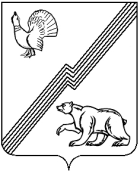 ДУМА ГОРОДА ЮГОРСКАХанты-Мансийского  автономного округа-ЮгрыРЕШЕНИЕот 25 сентября 2018 года							                                      № 64О внесении изменений в решениеДумы города Югорска от 18.11.2014 № 73 «О налоге на имущество физических лиц»В соответствии с Налоговым кодексом Российской Федерации, Федеральным законом от 03.08.2018 № 334-ФЗ «О внесении изменений в статью 52 части первой и часть вторую Налогового кодекса Российской Федерации»,  ДУМА ГОРОДА ЮГОРСКА РЕШИЛА:Внести в решение Думы города Югорска от 18.11.2014 № 73 «О налоге на имущество физических лиц» (с изменениями от 29.05.2018 № 36) следующие изменения:1.1. В приложении:1.1.1. Абзац третий  раздела III изложить в следующей редакции:«жилых домов, частей жилых домов, квартир, частей квартир, комнат;».1.1.2. Абзац шестой раздела III изложить в следующей редакции:«гаражей и машино-мест, в том числе расположенных в объектах налогообложения, указанных в пункте 2 настоящего раздела;».1.1.3. Пункт 1 раздела IV изложить в следующей редакции:«1. В дополнение к налоговым льготам, установленным главой 32 НК РФ, право на налоговые льготы имеют следующие категории налогоплательщиков:отцы, воспитывающие детей без матерей, и одинокие матери, имеющие детей в возрасте до 16 лет или учащихся общеобразовательных учреждений в возрасте до 18 лет;физические лица, имеющие трех и более детей в возрасте до 18 лет;неработающие трудоспособные лица, осуществляющие уход за инвалидами I группы или престарелыми, нуждающимися в постоянном постороннем уходе, по заключению лечебного учреждения, а также детьми-инвалидами в возрасте до 18 лет;несовершеннолетние дети из многодетных семей, дети-сироты, дети, оставшиеся без попечения родителей, дети одиноких матерей и отцов, воспитывающих детей без матерей;лица, в возрасте до 23 лет, обучающиеся по очной форме обучения в образовательных организациях высшего образования и профессиональных образовательных организациях, являющиеся членами многодетных семей, детьми одиноких матерей и отцов, воспитывающих детей без матерей.».Настоящее решение вступает в силу по истечении одного месяца со дня его официального опубликования в официальном печатном издании города Югорска, но не ранее  01.01.2019.Установить, что действие положений подпунктов 1.1.1 и 1.1.2 пункта 1 настоящего решения  распространяется на правоотношения, связанные с исчислением налога на имущество физических лиц с 01.01.2017.Председатель Думы города Югорска                                                                          В.А. КлиминГлава города Югорска                                                                                                А.В. Бородкин«25» сентября 2018 года   (дата подписания)